Q１山での注意事項・きのこや山菜などを食べないでください・カッパや傘などの雨具をお持ちください・単独行動は避けてくださいQ2Q3なお、予約の都合上、12月17日（火）までに、内山まで出欠のご返事をいただきますよう、よろしくお願いいたします。	氏名［　　　　　　　］	出席します	欠席しますQ4持ち物雨具（カッパ、ポンチョ、傘など）タオル水筒Q5持ち物雨具（カッパ、ポンチョ、傘など）タオル水筒Q64月13日(土)　晴れ上野公園にお花見に行った。今年の桜はほぼ例年通りの開花。あいにく4月の第1週の週末は天候に恵まれず、もう散り始めているところもあるようだ。Q7表現力豊かな文章を簡単かつすばやく作成できるワープロソフトのひとつにMircosoft🄬Word2013があります。一般的にワープロソフトと呼ばれているMircosoft🄬Word2013は、非常に多くの人に支持されて使用されています。Q8最近よく見かけるようになったナチュラルチーズには、多くの種類があります。原料には、ミルク（牛乳、羊乳、山羊乳、水牛乳）を使います。作り方はさまざまですが、大まかに分けると次のような手順になります。ミルクに乳酸菌や酸素を加え、液体（清乳）と固体（凝乳）に分ける固まったミルクを型に詰め、脱水する型から出したチーズに塩をするチーズを乾燥・熟成させる作り方の①②の段階で食べてしまうのが、現在とても人気の高い「フレッシュチーズ」。代表的なチーズに『モッツァレラ』や『リコッタ』があります。Q9日時：12月5日（木）　午前9時～参加費：5,000円集合場所：第一中学校正門Q10同窓会名簿Q11Q12持ち物雨具（カッパ、ポンチョ、傘など）タオル水筒注意事項・きのこや山菜などを食べないでください・カッパや傘などの雨具をお持ちください・単独行動は避けてくださいQ13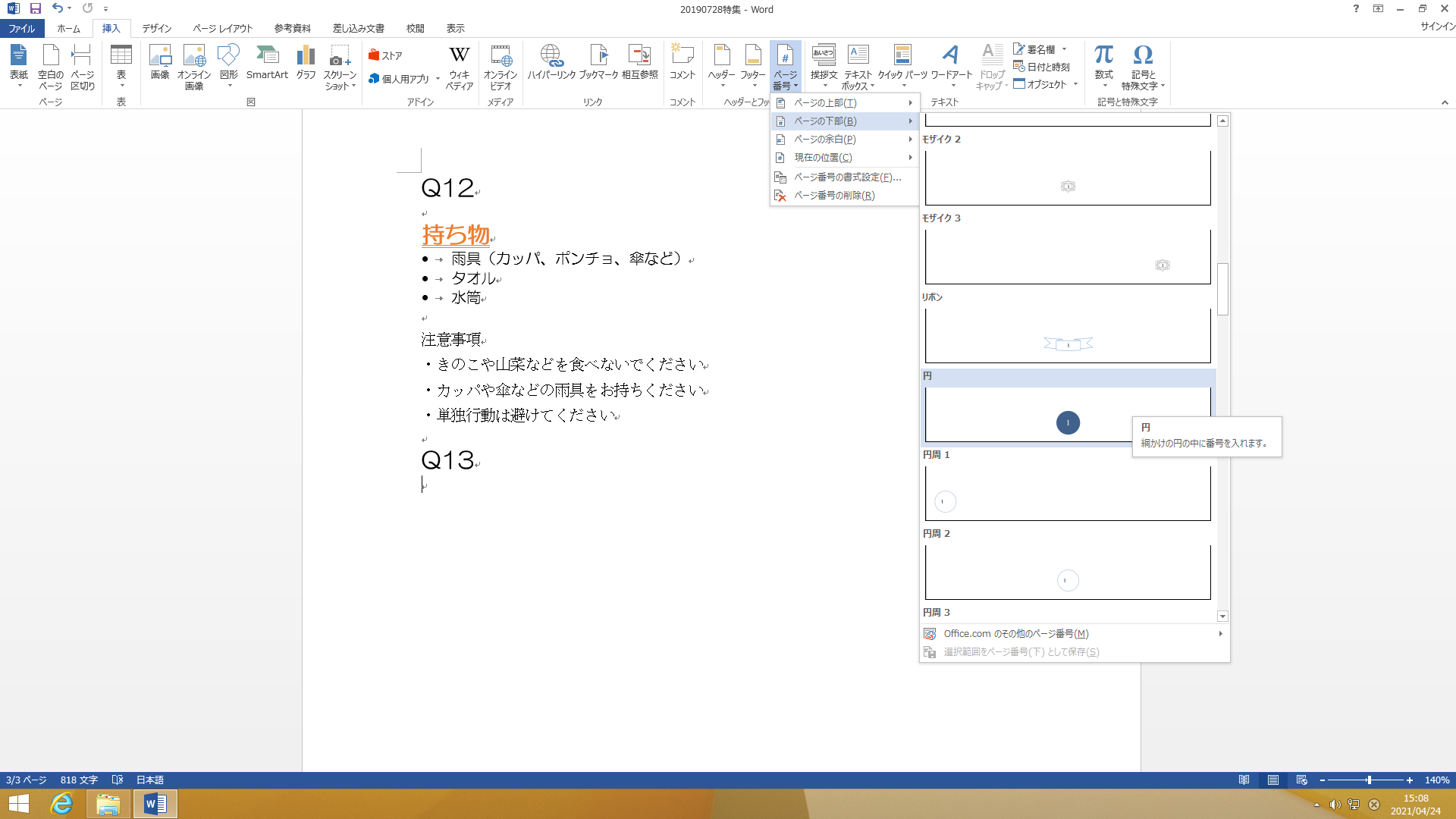 名前氏名住所電話番号青木　一郎東京都港区海岸X-X-X03-XXXX-XXXX加藤　修東京都品川区北品川X-X-X03-XXXX-XXXX鈴木　太郎東京都千代田区神田練塀町X-X03-XXXX-XXXX田中　新一東京都港区高輪X-X-X03-XXXX-XXXX名前10日11日12日13日14日15日山中　大輔休休休休橋本　太郎休休休休大山　孝之休休休休